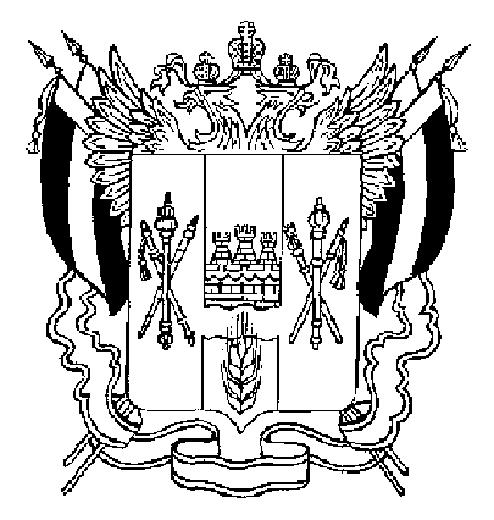 ПРАВИТЕЛЬСТВО РОСТОВСКОЙ ОБЛАСТИПОСТАНОВЛЕНИЕ  от 12.05.2020 № 431г. Ростов-на-ДонуО внесении измененийв постановление ПравительстваРостовской области от 05.04.2020 № 272В целях дальнейшего обеспечения санитарно-эпидемиологического благополучия населения в Ростовской области в связи с распространением новой коронавирусной инфекции (COVID-19), в соответствии с Федеральным законом от 30.03.1999 № 52-ФЗ «О санитарно-эпидемиологическом благополучии населения», Указом Президента Российской Федерации от 11.05.2020 № 316 «Об определении порядка продления действия мер по обеспечению  санитарно-эпидемиологического благополучия населения в субъектах Российской Федерации в связи с распространением новой коронавирусной инфекции (COVID-19)», на основании предложения Главного государственного санитарного врача по Ростовской области от 12.05.2020 № 10-63/7916 Правительство Ростовской области  постановляет:1. Внести в постановление Правительства Ростовской области от 05.04.2020 № 272 «О мерах по обеспечению санитарно-эпидемиологического благополучия населения на территории Ростовской области в связи с распространением новой коронавирусной инфекции (COVID-19)» (в редакции постановлений Правительства Ростовской области от 11.04.2020 № 312, от 13.04.2020 № 316, от 15.04.2020 № 357, от 19.04.2020 № 359, от 26.04.2020 № 390, от 30.04.2020 № 427, от 08.05.2020 № 430) изменения согласно приложению.2. Установить, что разрешения для передвижения граждан, оформленные в соответствии с  Положением об организации оформления, выдачи и использования разрешений для передвижения граждан, приведенным в приложении № 4 к постановлению Правительства Ростовской области от 05.04.2020 № 272 (далее – разрешения), сохраняют свое действие до особого распоряжения. Администрации города Ростова-на-Дону (Логвиненко А.В.) в срок до 15 мая 2020 г. обеспечить передачу разрешений организациям, имеющим государственную регистрацию или постановку на учет в налоговом органе на территории города Ростова-на-Дону, осуществляющим постоянно действующую ярмарочную торговлю.3. Настоящее постановление вступает в силу со дня его официального опубликования, но не ранее 15 мая 2020 г. 4. Контроль за выполнением настоящего постановления оставляю за собой.ГубернаторРостовской области		  В.Ю. ГолубевПостановление вносит правовое управление при Губернаторе Ростовской областиПриложениек постановлениюПравительстваРостовской областиот  12.05.2020  № 431ИЗМЕНЕНИЯ,вносимые в постановление Правительство Ростовской области от 05.04.2020 № 272 «О мерах по обеспечению санитарно-эпидемиологического благополучия населения на территории Ростовской области в связи с распространением новой коронавирусной инфекции (COVID-19)» (в редакции постановлений Правительства Ростовской области от 11.04.2020 № 312, от 13.04.2020 № 316, от 15.04.2020 № 357, от 19.04.2020 № 359, от 26.04.2020 № 390, от 30.04.2020 № 427, от 08.05.2020 № 430)1. Преамбулу изложить в редакции: «В целях обеспечения санитарно-эпидемиологического благополучия населения на территории Ростовской области в связи с распространением новой коронавирусной инфекции (COVID-19), в соответствии с Федеральным законом от 30.03.1999 № 52-ФЗ «О санитарно-эпидемиологическом благополучии населения», Указом Президента Российской Федерации от 02.04.2020 № 239 «О мерах по обеспечению санитарно-эпидемиологического благополучия населения на территории Российской Федерации в связи с распространением новой коронавирусной инфекции (COVID-19)», Указом Президента Российской Федерации от 28.04.2020 № 294 «О продлении действия мер по обеспечению санитарно-эпидемиологического благополучия населения на территории Российской Федерации в связи с распространением новой коронавирусной инфекции (COVID-19)», Указом Президента Российской Федерации от 11.05.2020 № 316 «Об определении порядка продления действия мер по обеспечению санитарно-эпидемиологического благополучия населения в субъектах Российской Федерации в связи с распространением новой коронавирусной инфекции (COVID-19)», распоряжением Правительства Российской Федерации от 27.03.2020 № 762-р, распоряжением Губернатора Ростовской области от 16.03.2020 № 43 «О введении режима повышенной готовности на территории Ростовской области и мерах по предотвращению распространения новой коронавирусной инфекции (2019-nCoV)», на основании постановлений Главного государственного санитарного врача Российской Федерации от 24.01.2020 № 2, от 31.01.2020 № 3, от 02.03.2020 № 5, от 13.03.2020 № 6, от 18.03.2020 № 7, от 30.03.2020 № 9, предписания Главного государственного санитарного врача по Ростовской области от 29.03.2020 № 117, предложений Главного государственного санитарного врача по Ростовской области от 26.03.2020 № 01/3653, от 30.03.2020 № 01/3921, от 03.04.2020 № 1/4284, от 08.04.2020 № 1/4642, от 13.04.2020 № 1/5046, от 13.04.2020 № 1/5083, от 25.04.2020 № 1/6250, от 29.04.2020 № 1/6603, от 07.05.2020 № 1/7443, от 12.05.2020 
№ 10-63/7916, с учетом письма Главного государственного санитарного врача по Ростовской области от 17.04.2020 № 1/5538, во исполнение поручения Председателя Правительства Российской Федерации от 26.03.2020 
№ ММ-П12-2363кв Правительство Ростовской области  постановляет:».2. В пункте 1:2.1. Подпункт 1.3 изложить в редакции:«1.3. Работу объектов розничной торговли, за исключением аптек и аптечных пунктов, специализированных объектов розничной торговли, в которых осуществляется заключение договоров на оказание услуг связи и реализация связанного с данными услугами пользовательского оборудования (оконечного оборудования), а также объектов розничной торговли, в том числе розничных рынков, постоянно действующих ярмарок в части реализации продовольственных товаров и (или) непродовольственных товаров первой необходимости, указанных в приложении № 1 к настоящему постановлению. При этом руководителям указанных объектов:ограничить нахождение в торговых залах граждан исходя из нормы торговой площади не менее 4 кв. метров на 1 человека с учетом типа торгового предприятия в соответствии с ГОСТом Р 51303-2013 «Национальный стандарт Российской Федерации. Торговля. Термины и определения», утвержденным приказом Федерального агентства по техническому регулированию и метрологии от 28.08.2013 № 582-ст;обеспечить бесперебойное обслуживание граждан с применением всей контрольно-кассовой техники, зарегистрированной в порядке, установленном Федеральным законом от 22.05.2003 № 54-ФЗ «О применении контрольно-кассовой техники при осуществлении расчетов в Российской Федерации».Положения настоящего подпункта не распространяются на деятельность организаций, осуществляющих продажу товаров дистанционным способом.». 2.2. Подпункт 1.10 изложить в редакции:«1.10. Предоставление государственных и иных услуг в помещениях органов государственной власти Ростовской области, органов местного самоуправления и подведомственных им учреждений и предприятий (в том числе многофункциональных центров предоставления государственных и муниципальных услуг), за исключением услуг, предоставление которых осуществляется в электронном виде либо по предварительной записи граждан.».3. Подпункт 2.2 пункта 2 изложить в редакции:«2.2. Посещение пациентами в плановом порядке многопрофильных амбулаторно-поликлинических организаций, за исключением пациентов, находящихся под диспансерным наблюдением, и пациентов, отсрочка оказания медицинской помощи которым может повлечь ухудшение состояния, угрозу их жизни и здоровью, включая острые заболевания, травмы, обострения хронических заболеваний.».4. Пункт 15 признать утратившим силу.5. Абзац второй пункта 3 приложения № 4 признать утратившим силу.Начальник управлениядокументационного обеспеченияПравительства Ростовской области                                              Т.А. Родионченко